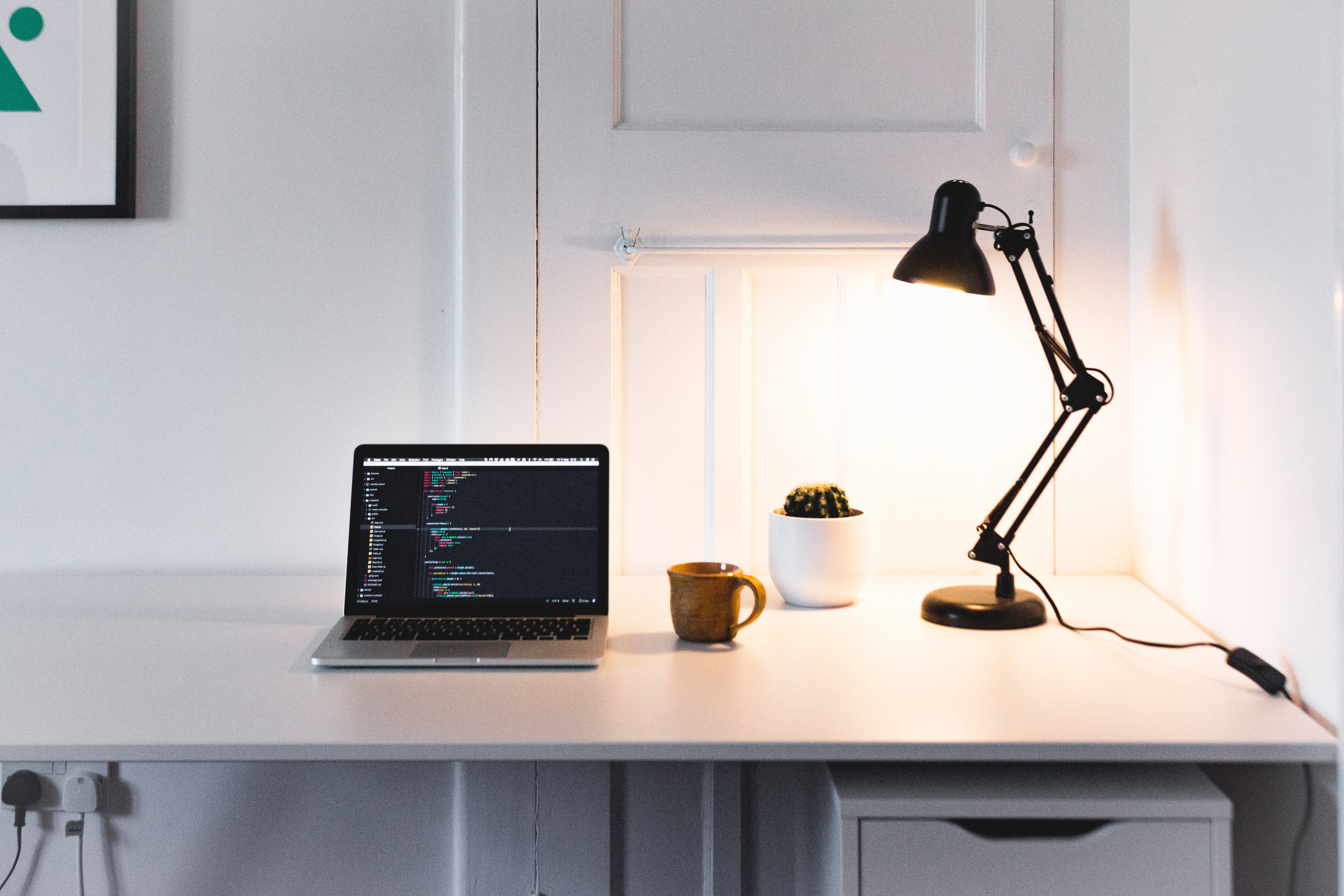 办公资源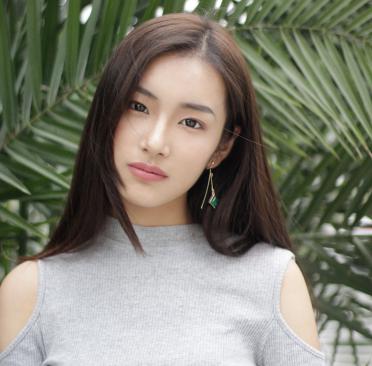 办公资源办公资源办公资源办公资源办公资源办公资源手机：100-0000-0000手机：100-0000-0000手机：100-0000-0000|E-mail：XXXX@XXXX.comE-mail：XXXX@XXXX.comE-mail：XXXX@XXXX.com 25岁|3年工作经验3年工作经验3年工作经验|现居广东 珠海教育经历教育经历教育经历教育经历中山大学2010.9-2014.6汉语言文学本科学位荣誉奖项：2014-2015年度综合奖学金  2017年校园创业大赛二等奖荣誉奖项：2014-2015年度综合奖学金  2017年校园创业大赛二等奖荣誉奖项：2014-2015年度综合奖学金  2017年校园创业大赛二等奖荣誉奖项：2014-2015年度综合奖学金  2017年校园创业大赛二等奖工作经历工作经历工作经历工作经历高级文案2016.9-至今珠海XXXXX广告公司珠海公司官网的建设和维护， 公司微信公众号的运营、及微信社群维护等；建设完成的官网及公众号获得公司上下好评，且在职期间累计为公众号积累10万粉丝，且保持了每篇平均1万的阅读量；公司相关宣传活动的策划和实施；在职期间共参与及策划活动达50多次，其中在年初的宣传活动中担任负责人，在增加公司知名度的同时，还为公司直接带来10%的收益增长；荣获公司年度十佳员工2次，优秀员工3次。（备注：设置表格是为了方便编辑，实际打印时不会显示。）公司官网的建设和维护， 公司微信公众号的运营、及微信社群维护等；建设完成的官网及公众号获得公司上下好评，且在职期间累计为公众号积累10万粉丝，且保持了每篇平均1万的阅读量；公司相关宣传活动的策划和实施；在职期间共参与及策划活动达50多次，其中在年初的宣传活动中担任负责人，在增加公司知名度的同时，还为公司直接带来10%的收益增长；荣获公司年度十佳员工2次，优秀员工3次。（备注：设置表格是为了方便编辑，实际打印时不会显示。）公司官网的建设和维护， 公司微信公众号的运营、及微信社群维护等；建设完成的官网及公众号获得公司上下好评，且在职期间累计为公众号积累10万粉丝，且保持了每篇平均1万的阅读量；公司相关宣传活动的策划和实施；在职期间共参与及策划活动达50多次，其中在年初的宣传活动中担任负责人，在增加公司知名度的同时，还为公司直接带来10%的收益增长；荣获公司年度十佳员工2次，优秀员工3次。（备注：设置表格是为了方便编辑，实际打印时不会显示。）公司官网的建设和维护， 公司微信公众号的运营、及微信社群维护等；建设完成的官网及公众号获得公司上下好评，且在职期间累计为公众号积累10万粉丝，且保持了每篇平均1万的阅读量；公司相关宣传活动的策划和实施；在职期间共参与及策划活动达50多次，其中在年初的宣传活动中担任负责人，在增加公司知名度的同时，还为公司直接带来10%的收益增长；荣获公司年度十佳员工2次，优秀员工3次。（备注：设置表格是为了方便编辑，实际打印时不会显示。）文案策划2014.6-2016.9珠海XXXX网络珠海公司官网的建设和维护， 公司微信公众号的运营、及微信社群维护等；建设完成的官网及公众号获得公司上下好评，且在职期间累计为公众号积累10万粉丝，且保持了每篇平均1万的阅读量；公司相关宣传活动的策划和实施；在职期间共参与及策划活动达50多次，其中在年初的宣传活动中担任负责人，在增加公司知名度的同时，还为公司直接带来10%的收益增长。公司官网的建设和维护， 公司微信公众号的运营、及微信社群维护等；建设完成的官网及公众号获得公司上下好评，且在职期间累计为公众号积累10万粉丝，且保持了每篇平均1万的阅读量；公司相关宣传活动的策划和实施；在职期间共参与及策划活动达50多次，其中在年初的宣传活动中担任负责人，在增加公司知名度的同时，还为公司直接带来10%的收益增长。公司官网的建设和维护， 公司微信公众号的运营、及微信社群维护等；建设完成的官网及公众号获得公司上下好评，且在职期间累计为公众号积累10万粉丝，且保持了每篇平均1万的阅读量；公司相关宣传活动的策划和实施；在职期间共参与及策划活动达50多次，其中在年初的宣传活动中担任负责人，在增加公司知名度的同时，还为公司直接带来10%的收益增长。公司官网的建设和维护， 公司微信公众号的运营、及微信社群维护等；建设完成的官网及公众号获得公司上下好评，且在职期间累计为公众号积累10万粉丝，且保持了每篇平均1万的阅读量；公司相关宣传活动的策划和实施；在职期间共参与及策划活动达50多次，其中在年初的宣传活动中担任负责人，在增加公司知名度的同时，还为公司直接带来10%的收益增长。其他经历其他经历其他经历其他经历成员2014.9-至今珠海香洲义工珠海积极响应组织号召，至今已参加逾百次活动，在帮助他人的同时，增加自己的社会经历和沟通技巧，并多次获得优秀成员称号。积极响应组织号召，至今已参加逾百次活动，在帮助他人的同时，增加自己的社会经历和沟通技巧，并多次获得优秀成员称号。积极响应组织号召，至今已参加逾百次活动，在帮助他人的同时，增加自己的社会经历和沟通技巧，并多次获得优秀成员称号。积极响应组织号召，至今已参加逾百次活动，在帮助他人的同时，增加自己的社会经历和沟通技巧，并多次获得优秀成员称号。相关能力相关能力语言普通话、英语（大学四级）、粤语（流利）、日语（N2）技能Office办公软件（熟练）、PS（基本处理）、摄影（熟悉单反相机）、驾照（C2）兴趣爱好跑步、游泳、羽毛球